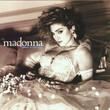                                             LIKE A VIRGININTRO :                                                  Madonna, 1984 120 BPM - ½ ton                     F                               F                          F                    FI made it through the wilderness       somehow I made it through
Gm7                            Gm7               F                 F      Didn't know how lost  I was until I  found you
               F                    F                     F              FI was beat     incomplete    I'd been had I was sad  and blue
              Gm7              Dm7*              Gm7          Dm7*                       But you made me feel        yeah you made    me feel                         Csus4 iii // C i   Csus4 ii / C i (i)Shiny and new
            F               F                              F                    F Like a virgin,   hey      touched for the very first time
                               Gm7     Gm7                             F                           FLike a vir---gin       when (with) your heart beats (beat)    next to mine                           F                      F                     F               FGonna give you all my love boy      my fear is fading fast
Gm7                      Gm7                             F                 F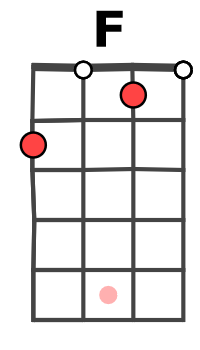 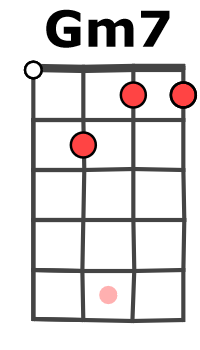 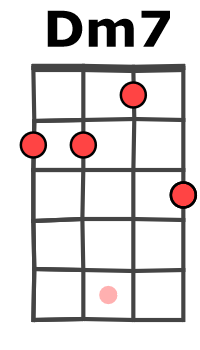 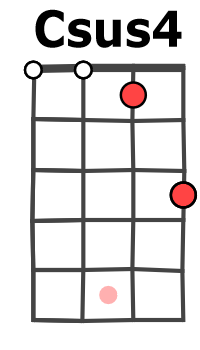 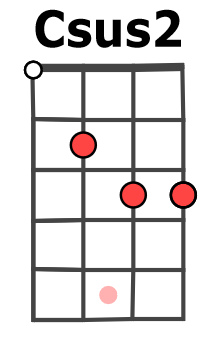 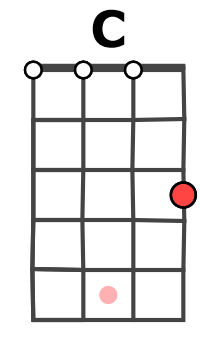       Been saving it all for you 'cause only love can last                     F                           F                              F                             FYou're so fine     and you're mine      make me strong      yeah you make  me bold
              Gm7                    Dm7*                       Gm7                 Dm7*Oh your love thawed out                 yeah your love thawed out
                                        Csus4 iii .// C i    Csus4 ii /  C i (i)What was scared and coldREFRAIN             Dm7    G         Dm7      G        Dm7      G       Dm7      G
                                            Oooh,                oooh,               oooh
                       F                       F                     F                   F
 You're so fine and you're mine     I'll be yours    'till the end  of time
                   Gm7                 Dm7*                   Gm7        Dm7*Cause you made   me feel             yeah you made   me feel                            Csus4 i i i // C i   Csus4 i i  /   C i (i)                   REFRAIN
I've nothing to hide                                                                                                     F              F                       F            F                          Like a virgin,     ooh, ooh, like a virgin,   feels so good inside  Gm7                     Gm7                                F                                 F            When you hold me        and your heart beats    and you love me    F      F    Gm7          F                                    F                            F          Gm7  FiOh-oh,      oh     oh   Ooh baby, yeah, can’t you hear my heart beat for the very first time ?Merci à Ukulélé Cheats https://www.youtube.com/watch?v=cBRApKtpG5o